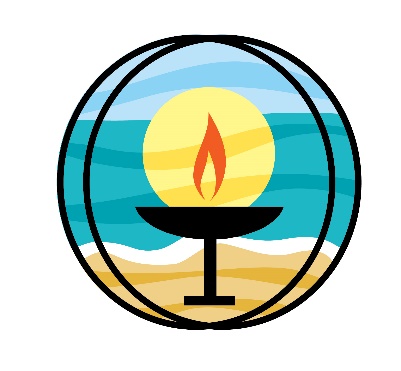 Unitarian Universalists of Southern DelawareBoard of Trustees AgendaJanuary 10, 2023 Planning MeetingCheck-inChalice Lighting/Laura (Someone for January 25 Business Meeting)Call to OrderApprove AgendaItems for ActionReview/Approve December 13 Planning/Business Meeting MinutesPresentation of Revised Charge for the Safer Congregation Committee – Ruth LamotheSafer Congregation Committee Request Board Approval to Solicit Quotes for new Alarm System – Tony CodellaSocial & Environmental Justice Committee Contribution to Outside Organization – Mac Goekler Items for DiscussionDiscussion of Mark’s Final Summary of “Next Steps Weekend” - PaulRecap of Joint LDC/BOT Meeting on 12/15 – PaulET Report to the BOT for November – PaulLatest Revision to the UUSD Congregation Chart – KentFinal Update on Jean Charles Service Sunday Service - Paul AdjournCheck-outNext Board Business Meeting January 25, 2023 at 3:30 PM (Zoom)